МИНИСТЕРСТВО НАУКИ И ВЫСШЕГО ОБРАЗОВАНИЯ РОССИЙСКОЙ ФЕДЕРАЦИИФЕДЕРАЛЬНОЕ ГОСУДАРСТВЕННОЕ БЮДЖЕТНОЕ ОБРАЗОВАТЕЛЬНОЕУЧРЕЖДЕНИЕ ВЫСШЕГО ОБРАЗОВАНИЯ  «СЕВЕРО-КАВКАЗСКАЯ ГОСУДАРСТВЕННАЯАКАДЕМИЯ»ПРОЕКТПОЛОЖЕНИЕ О ПОРЯДОКЕ ФОРМИРОВАНИЯ И УТВЕРЖДЕНИЯ ИНДИВИДУАЛЬНОГО ПЛАНА РАБОТЫ ОБУЧАЮЩЕГОСЯ ПО ОБРАЗОВАТЕЛЬНЫМ ПРОГРАММАМ ПОДГОТОВКИ НАУЧНЫХ И НАУЧНО-ПЕДАГОГИЧЕСКИХ КАДРОВ В АСПИРАНТУРЕФЕДЕРАЛЬНОГО ГОСУДАРСТВЕННОГО БЮДЖЕТНОГО ОБРАЗОВАТЕЛЬНОГО УЧРЕЖДЕНИЯ ВЫСШЕГО ОБРАЗОВАНИЯ «СЕВЕРО-КАВКАЗСКАЯ ГОСУДАРСТВЕННАЯ АКАДЕМИЯ»Черкесск, 2022 г.ОБЩИЕ ПОЛОЖЕНЕИЯПоложение о порядке формирования и утверждения индивидуального плана работы аспиранта по программе подготовки научных и научно- педагогических кадров в аспирантуре в федеральном государственном бюджетном образовательном учреждении высшего образования «Северо-Кавказская государственная академия» (далее – Положение) регламентирует порядок формирования и утверждения индивидуального плана работы аспиранта по программе подготовки научных и научно-педагогических кадров в аспирантуре (далее – программа аспирантуры), а также порядок осуществления контроля за его выполнением в федеральном государственном бюджетном образовательном учреждении высшего образования «Северо-Кавказская государственная академия» (далее – Академия).Настоящее Положение разработано в соответствии с:Федеральным законом от 29 декабря 2012 года № 273-ФЗ «Об образовании в Российской Федерации»;Постановлением Правительства Российской Федерации от 24 сентября 2013 года № 842 «О порядке присуждения ученых степеней»;Постановлением Правительства Российской Федерации от 30 ноября 2021 года № 2122 «Об утверждении Положения о подготовке научных и научно-педагогических кадров в аспирантуре (адъюнктуре)»;Приказом Министерства науки и высшего образования Российской Федерации от 20 октября 2021 года № 951 «Об утверждении федеральных государственных требований   к   структуре   программ   подготовки   научных и научно-педагогических   кадров   в   аспирантуре   (адъюнктуре),    условиям их реализации, срокам освоения этих программ с учетом различных форм обучения, образовательных технологий и особенностей отдельных категорий обучающихся»;уставом Академии;локальными нормативными актами Академии.Настоящее Положение обязательно к применению всеми структурными подразделениями Академии, работа которых непосредственно связана с подготовкой научных и научно-педагогических кадров в аспирантуре, и распространяется на аспирантов, обучающихся в соответствии с ФГТ.Индивидуальный план работы аспиранта (далее – индивидуальный план) – это документ, содержащий детализированную информацию о научной и учебной   работе   аспиранта   на    протяжении    всего    периода    обучения по программе аспирантуры (срок обучения, тема диссертации, структура диссертации, перечень дисциплин (модулей), практик, формы и сроки прохождения промежуточной и итоговой аттестации, показатели результативности научных исследований), и включает индивидуальный план научной деятельности и индивидуальный учебный план.Индивидуальный план научной деятельности предусматривает осуществление аспирантом научной (научно-исследовательской) деятельности, направленной на подготовку диссертации в соответствии с программой аспирантуры.Индивидуальный учебный план предусматривает освоение образовательного компонента программы аспирантуры на основе индивидуализации его содержания с учетом особенностей и образовательных потребностей конкретного аспиранта.Индивидуальный план отражает индивидуальную траекторию образовательной и научно-исследовательской деятельности каждого аспиранта и обеспечивает поэтапное планирование освоения программы аспирантуры с учетом утвержденной темы диссертации аспиранта.Аспирант обязан добросовестно осваивать программу аспирантуры в соответствии со своим индивидуальном планом.СТРУКТУРА И СОДЕРЖАНИЕ ИНДИВИДУАЛЬНОГО ПЛАНАИндивидуальный план включает: титульный лист;индивидуальный план научной деятельности аспиранта; обоснование темы диссертации;примерный план выполнения научных исследований;индивидуальный учебный план аспиранта.Макет индивидуального плана работы аспиранта приведен в Приложении № 1 к настоящему Положению.В индивидуальном плане научной деятельности аспиранта отражаются содержание и периоды выполнения научных исследований, которые необходимо осуществить для подготовки диссертации в соответствии с утвержденной темой. Планирование осуществляется на весь период освоения программы аспирантуры.Индивидуальный учебный план аспиранта отражает последовательность   освоения    дисциплин    и    практики    в    соответствии с программой аспирантуры   на основе   индивидуализации   ее   содержания с учетом образовательных потребностей конкретного аспиранта.Научный руководитель должен:иметь ученую степень доктора наук, или в случаях, изложенных в разделе 3 настоящего Положения, ученую степень кандидата наук, или ученую степень, полученную в иностранном государстве, признаваемую в Российской Федерации;осуществлять самостоятельную научную (научно-исследовательскую), творческую деятельность (участвовать в осуществлении такой деятельности) по соответствующему направлению исследований в рамках научной специальности (профиля подготовки) за последние 3 года;иметь публикации по результатам осуществления указанной научной (научно-исследовательской) деятельности   в   рецензируемых   отечественных и (или) зарубежных научных журналах и изданиях;осуществлять апробацию результатов указанной научной (научно- исследовательской) деятельности, в том   числе   участвовать   с   докладами по тематике научной (научно-исследовательской) деятельности на российских и (или) международных конференциях, за последние 3 года.Научным руководителем назначается лицо, работающее в Академии по трудовому договору (основное место работы, совместительство) или по договору гражданско-правового характера. Если программой аспирантуры предусмотрено проведение аспирантом междисциплинарных научных исследований, аспиранту разрешается иметь 2 научных руководителей или научного руководителя и научного консультанта, в том числе одного из числа работников другой организации. Научный консультант должен иметь ученую степень кандидата наук или ученую степень доктора наук, или ученую степень, полученную в иностранном государстве, признаваемую в Российской Федерации.ПОРЯДОК  ФОРМИРОВАНИЯ И УТВЕРЖДЕНИЯ ИНДИВИДУАЛЬНОГО ПЛАНА РАБОТЫ На следующий рабочий день после зачисления в Академию аспирант получает   в отделе   аспирантуры   бланк   индивидуального    плана   работы для заполнения отдельных разделов.Индивидуальный     план      научной      деятельности     формируется и заполняется совместно с научным руководителем.Раздел индивидуального плана научной деятельности аспиранта заполняется с учетом критериев аттестации, установленных в локальных нормативных актах Академии.Индивидуальный       план       работы       аспиранта,       заполненный и подписанный   аспирантом   и    его   научным    руководителем,   передается на согласование заведующему профильной кафедрой и затем утверждается проректором по научной работе не позднее 30 календарных дней с даты начала освоения программы аспирантуры, после чего передается в отдел аспирантуры и хранится в личном деле аспиранта.Индивидуальный   план   работы   может   быть   изменен   совместно с научным руководителем по согласованию с заведующим профильной кафедрой. Изменения, вносимые в индивидуальный план работы, утверждаются проректором по научной работе.ПОРЯДОК ОСУЩЕСТВЛЕНИЯ КОНТРОЛЯ ЗА ВЫПОЛНЕНИЕМ ИНДИВИДУАЛЬНОГО ПЛАНА Контроль качества освоения программ аспирантуры включает в себя текущий контроль   успеваемости,   промежуточную   аттестацию   аспирантов и итоговую аттестацию аспирантов.Текущий контроль успеваемости обеспечивает оценку хода этапов проведения научных исследований, освоения дисциплин (модулей), прохождения практики в соответствии с индивидуальным планом научной деятельности и индивидуальным учебным планом.Текущий контроль успеваемости по этапам осуществления научной деятельности аспиранта проводится с участием научного руководителя.Научный руководитель обеспечивает контроль за своевременным выполнением аспирантом индивидуального плана научной деятельности.Промежуточная аттестация аспирантов обеспечивает оценку результатов осуществления этапов научной (научно-исследовательской) деятельности, результатов освоения дисциплин (модулей), прохождения практики в соответствии с индивидуальным планом научной деятельности и индивидуальным учебным планом.Сдача аспирантом кандидатских экзаменов относится к оценке результатов освоения дисциплин (модулей), осуществляемой в рамках промежуточной аттестации.Порядок сдачи кандидатских экзаменов и их перечень утверждаются Министерством науки и высшего образования Российской Федерации, а также регламентируется Положением о порядке прикрепления лиц для сдачи кандидатских экзаменов без освоения программ подготовки научных и научно- педагогических кадров в аспирантуре, правилах сдачи и перечне кандидатских экзаменов в федеральном государственном бюджетном образовательном учреждении высшего образования «Северо-Кавказская государственная академия».В конце каждого полугодия обучения аспирант формирует письменный отчет о результатах научной (научно-исследовательской) деятельности , который он представляет научному руководителю.Отчет о выполнении индивидуального плана работы аспиранта вместе с отзывом научного руководителя предоставляется аспирантом в отдел аспирантуры и хранится в личном деле.Требования к проведению итоговой аттестации, текущего контроля успеваемости аспирантов, система оценок, формы, периодичность и порядок проведения промежуточной аттестации (зачетов, экзаменов), а также порядок ликвидации    академических    задолженностей    и    отчисления    аспирантов по программам аспирантуры устанавливаются локальными нормативными актами Академии.Контроль за выполнением индивидуального учебного плана осуществляет проректор по научной работе, начальник отдела аспирантуры при участии научного руководителя и заведующего профильной кафедрой.ЗАКЛЮЧИТЕЛЬНЫЕ ПОЛОЖЕНИЯНастоящее Положение, а также изменения и дополнения к нему принимаются решением ученого совета Академии.Настоящее Положение, а также изменения и дополнения к нему вступают в силу со дня их принятия решением ученого совета Академии.Срок действия данного положения прекращается с момента принятия ученным советом и подписания ректором нового Положения.Изменение наименования академии, а так же смена ректора не прекращают действия данного Положения.ПРИЛОЖЕНИЕ 1Федеральное государственное бюджетное образовательное учреждение высшего образования «СЕВЕРО-КАВКАЗСКАЯ ГОСУДАРСТВЕННАЯ АКАДЕМИЯ»Направление __________________________________________________направленность (профиль)_________________________________________________________________________________________			Фамилия, имя, отчество_______________________________________________________________________________________________________ИНДИВИДУАЛЬНЫЙ УЧЕБНЫЙ ПЛАН АСПИРАНТАЧеркесск, 20__ г.Очно	Кафедра_______________________________________________________Заочно                   _____________________________________________________________________ИНДИВИДУАЛЬНЫЙ УЧЕБНЫЙПЛАН АСПИРАНТА Фамилия, имя, отчество ______________________________________________________________Направление подготовки __________________________________________________________________________________________________________________________________________________Направленность (профиль)     _______________________________________________________ __________________________________________________________________________________Тема научно-квалификационной работы (диссертации)__________________________________________________________________________________________________________________________________________________________________________________________________________________Тема научно-исследовательской работы _____________________________________________________________________________________________________________________________Утверждена на Ученом совете   «	»	20	г.    Протокол №	Научный руководитель__________________________________________________________(Ф.И.О. ученая степень и звание)Контактный телефон__________________________________________________________________Дата зачисления «__	»  	20	г.       Приказ №_______от «__»	20	г.Переведен(а) на очную, заочную, ускоренную форму обучения: Приказ №___от «__» ______г.Предоставлен отпуск с «	»	20	г. по «	»_______20	г.   Приказ №	Причина____________________________________________________________________Очислен (а) с: «___»	20	г.	Приказ №	от «___»	20 __г.Восстановлен (а) «___»______	20___г.Приказ №	от «___»	20__ г.Дата окончания « ___ »____	20	г.	Приказ №	 от «____»	20	г.Теманаучно-квалификационной работы (диссертации)изменена ___________________________________________________________________________________________________________________________________________________________________________________________Протокол  №	от «_____»____________ 20 ___г.Научный руководитель	                                                                                                        (Ф.И.О., ученая степень и звание)Рекомендации к составлению индивидуального планаСодержание основной профессиональной образовательной программы по каждому направлению подготовки научно-педагогических кадров в аспирантуре с учетом направленности обучения определяется установленным учебным планом и графиком учебного процесса. Индивидуальный план работы разрабатывается каждым аспирантом совместно с научным руководителем на базе учебного плана и графика учебного процесса по специальности с учетом трудоемкости отдельных элементов образовательной и исследовательской компонент и отражает индивидуальную образовательную траекторию аспиранта на весь период обучения в аспирантуре. Индивидуальный план включает в себя планирование научно-исследовательской работы аспиранта на каждый семестр (указываются тематика планируемых исследований, планируемое участие в конференциях, семинарах, симпозиумах и прочее).  Индивидуальный учебный план является основным рабочим документом аспиранта на  весь  период его учебы в  аспирантуре.В плане образовательной составляющейуказать содержание, объем, сроки: изучение дисциплин и сдачи зачетов и экзаменов.В плане исследовательской составляющейуказать сроки работ, связанных с темой научно-квалификационной работы (диссертации) (далее НКР): разработка теоретических положений, постановка экспериментов, публикация результатов исследований, участие в научных конференциях, семинарах, а также поездки в научные центры и библиотеки.В плане преподавательской работы /педагогической практики аспиранта следует указать дисциплину, учебную нагрузку, кафедру, а также выполнение методической работы (планирование и издание методичек, расчетно-графических разработок и т.д.).Аспирант проходит педагогическую практику согласно учебного плана.Раздел «Результаты обучения» заполняется после итоговой аттестации по окончании обучения в аспирантуре. Указывается тема научной работы. Заполняется раздел «Рекомендации ГЭК». В случае когда, ГЭК рекомендует научную работу к защите, указывается шифр и принадлежность диссертационного совета, в котором планируется защита. В случае, когда по окончании аспирантуры НКР не направляется в диссертационный совет, следует указать причину, предполагаемый срок и место защиты.Формой контроля выполнения индивидуального плана является аттестация аспиранта, которая проводится 2 раза в год. Индивидуальный план после каждой аттестации сдается в  Управление подготовки кадров высшей квалификации.Перед аттестацией научный руководитель детально проверяет выполнение аспирантом рабочего плана текущего года и вносит результаты проверки в соответствующие разделы индивидуального плана. Одновременно научный руководитель вместе с аспирантом составляет план работы на следующий год. Аттестация проводится на заседании кафедры, где аспирант и научный руководитель отчитываются о ходе выполнения плана и работе над диссертацией  за  отчетный период и докладывают план работы на следующий.Возможные результаты аттестации: «аттестован с оценкой «отлично»», «аттестован с оценкой «хорошо»», «аттестован с оценкой «удовлетворительно»», «аттестован с оценкой «неудовлетворительно»»,  «не аттестован». По результатам аттестации в Отдел подготовки кадров высшей квалификации (Отдел)предоставляется выписка из протокола заседания кафедры, на основании которой издается приказ о промежуточной аттестации.Аспиранты, не проявившие способностей в проведении научных исследований и не выполняющие в установленные сроки индивидуальный план работ без уважительных причин,   не  аттестуются  и  отчисляются  из   аспирантуры.Аналитическая записка по обоснованию темы исследования ________________________________________________________________________________________________________________________________________________________________________________________________________________________________________________________________________________________________________________________________________________________________________________________________________________________________________________________________________________________________________________________________________________________________________________________________________________________________________________________________________________________________________________________________________________________________________________________________________________________________________________________________________________________________________________________________________________________________________________________________________________________________________________________________________________________________________________________________________________________________________________________________________________________________________________________________________________________________________________________________________________________________________________________________________________________________________________________________________________________________________________________________________________________________________________________________________________________________________________________________________________________________________________________________________________________________________________________________________________________________________________________________________________________________________________________________________________________________________________________________________________________________________________________________________________________________________________________________________________________________________________________________________________________________________________________________________________________________________________________________________________________________________________________________________________________________________________________________________________________________________________________________________________________________________________________________________________________________________________________________________________________________________________________________________________________________________________________________________________________________________________________________________________________________________________________________________________________________________________________________________________________________________________________________________________________________________________________________________________________________Аспирант                           ____________________________    	                                                                                                (подпись)Научный   руководитель	                                                                                              (подписьРазвернутый планнаучно-квалификационной работы (диссертации)Аспирант ________________________________________	«_____» ______________ 20 ___ г.                                                                        (подпись)Научный руководитель_____________________________	«_____» ______________ 20 ___ г.                                                                      (подпись)«УТВЕРЖДАЮ»
Ректор _________________
«_____» 	20___г.Индивидуальный план работы аспиранта на весь период обучения                               Представление рукописи НКР  научному руководителю                                                          __________________Обсуждение НКР на кафедре                                                                                                        __________________Предполагаемый срок защиты НКР  в Диссертационном совете                              __________________Аспирант		«	» _____________	20____г.Научный руководитель		«	»      	20	гПроректор по HPиИ		«	»      	20	г.    1-Й ГОД ОБУЧЕНИЯОбразовательная составляющая    Исследовательская составляющаяНаучно-исследовательская работа    Научно-исследовательская работа аспиранта и выполнение НКР	Выполнение, оценкаТеоретическая работа над НКР		1 семестр  / 2 семестр          _________________________________________________________________________       _______     _______    _________________________________________________________________________       _______     _______ _________________________________________________________________________       _______     _______Экспериментальная работа  ________________________________________________		_________________________________________________________________________       _______     _______    _________________________________________________________________________       _______     _______ Научные публикации по теме НКР:Аспирант		«	» _____________	20	г.Научный руководитель		«	»      	20	г.Промежуточная аттестация за 1 – й семестр 1 –го года обученияЗаключение научного руководителя о работе аспиранта    ___________________________________________________________________________________________________________________    ___________________________________________________________________________________________________________________    ___________________________________________________________________________________________________________________   _________________________________________________________________________   _________________________________________________________________________Научный руководитель        _______________________________Комплексная оценка кафедры работы аспиранта за отчетный период  ________________________________________аттестован с оценкой _________________________________.(«отлично», «хорошо» «удовлетворительно» «не аттестован»)Протокол кафедрального заседания  №  _________ от    «____»__________20     г. Заведующий кафедрой         _______________________________Аттестацию утверждаю:Проректор по HPиИ     __________________________________	«______	» _____________20_____г.Промежуочная аттестация за 2-й семестр 1 – го года обученияЗаключение научного руководителя о работе аспиранта    ___________________________________________________________________________________________________________________    ___________________________________________________________________________________________________________________    ___________________________________________________________________________________________________________________   _________________________________________________________________________   _________________________________________________________________________                                                                                        Научный руководитель        _______________________________Комплексная оценка кафедры работы аспиранта за отчетный период  _______________________________________ аттестован с оценкой_________________________________.(«отлично», «хорошо» «удовлетворительно» «не аттестован»)   Протокол кафедрального заседания  №  _________ от    «____»__________20     г. Заведующий кафедрой         _______________________________Аттестацию утверждаю:Проректор по HPиИ    _______________________________	«______	» _____________20_____г.2 - Й  ГОД  ОБУЧЕНИЯОбразовательная составляющая   Исследовательская составляющаяНаучно-исследовательская работа   Научно-исследовательская работа аспиранта и выполнение НКР	Выполнение, оценкаТеоретическая работа над НКР		3 семестр  / 4 семестр          _________________________________________________________________________       _______     _______    _________________________________________________________________________       _______     _______ _________________________________________________________________________       _______     _______Экспериментальная работа  ________________________________________________		_________________________________________________________________________       _______     _______Научные публикации по теме диссертации:Аспирант		«	» _____________	20	г.         Научный руководитель		«	»      	20	г.Промежуточная аттестация за 3 – й семестр 2 –го года обученияЗаключение научного руководителя о работе аспиранта    ___________________________________________________________________________________________________________________             ___________________________________________________________________________________________________________________          _________________________________________________________________________   _________________________________________________________________________   _________________________________________________________________________   _________________________________________________________________________Научный руководитель        _______________________________                                             Комплексная оценка кафедры работы аспиранта за отчетный период  ________________________________________аттестован с оценкой _________________________________.(«отлично», «хорошо» «удовлетворительно» «не аттестован»)Протокол кафедрального заседания  №  _________ от    «____»__________20     г. Заведующий кафедрой         _______________________________Аттестацию утверждаю:Проректор по HPиИ    _______________________________	«______	» _____________20_____г.Промежуточная аттестация за 4 –й семестр 2 – го года обученияЗаключение научного руководителя о работе аспиранта    ___________________________________________________________________________________________________________________             ___________________________________________________________________________________________________________________          _________________________________________________________________________   _________________________________________________________________________   _________________________________________________________________________   _________________________________________________________________________Научный руководитель        _______________________________Комплексная оценка кафедры работы аспиранта за отчетный период  ________________________________________аттестован с оценкой _________________________________.(«отлично», «хорошо» «удовлетворительно» «не аттестован»)Протокол кафедрального заседания  №  _________ от    «____»__________20     г. Заведующий кафедрой         _______________________________Аттестацию утверждаю:Проректор по HPиИ    _______________________________	«______	» _____________20_____г		3-Й ГОД  ОБУЧЕНИЯОбразовательная составляющая   Исследовательская составляющая   Научно-исследовательская работа   Научно-исследовательская работа аспиранта и выполнение НКР	Выполнение, оценкаТеоретическая работа над НКР	                                                                         5 семестр  / 6 семестр            _________________________________________________________________________       _______     _______    _________________________________________________________________________       _______     _______ _________________________________________________________________________       _______     _______Экспериментальная работа_________________________________________________________________________       _______  ________________________________________________________________________________       _______     _______    _________________________________________________________________________       _______     _______Научные публикации по теме НКР:Аспирант		«	» _________________20______г.Научный руководитель		«	»   ________________ 20	_____г.Промежуточная аттестация за 5 – й семестр 3 –го года обученияЗаключение научного руководителя о работе аспиранта    ___________________________________________________________________________________________________________________             ___________________________________________________________________________________________________________________          _________________________________________________________________________   _________________________________________________________________________   _________________________________________________________________________   _________________________________________________________________________Научный руководитель        _______________________________                                             Комплексная оценка кафедры работы аспиранта за отчетный период  ________________________________________аттестован с оценкой _________________________________.(«отлично», «хорошо» «удовлетворительно» «не аттестован»)Протокол кафедрального заседания  №  _________ от    «____»__________20     г. Заведующий кафедрой         _______________________________Аттестацию утверждаю:Проректор по HPиИ    _______________________________	«______	» _____________20_____г.Промежуточная аттестация за 6 –й семестр 3 – го года обученияЗаключение научного руководителя о работе аспиранта    ___________________________________________________________________________________________________________________             ___________________________________________________________________________________________________________________          _________________________________________________________________________   _________________________________________________________________________   _________________________________________________________________________   _________________________________________________________________________Научный руководитель        _______________________________Комплексная оценка кафедры работы аспиранта за отчетный период  ________________________________________аттестован с оценкой _________________________________.(«отлично», «хорошо» «удовлетворительно» «не аттестован»)Протокол кафедрального заседания  №  _________ от    «____»__________20     г. Заведующий кафедрой         _______________________________Аттестацию утверждаю:Проректор по HPиИ    _______________________________	«______	» _____________20_____4-Й ГОД  ОБУЧЕНИЯОбразовательная составляющая   Исследовательская составляющая   Научно-исследовательская работа   Научно-исследовательская работа аспиранта и выполнение НКР	Выполнение, оценкаТеоретическая работа над НКР	                                                                         7 семестр  / 8 семестр            _________________________________________________________________________       _______     _______    _________________________________________________________________________       _______     _______ _________________________________________________________________________       _______     _______Экспериментальная работа_________________________________________________________________________       _______  ________________________________________________________________________________       _______     _______    _________________________________________________________________________       _______     _______Научные публикации по теме НКР:Аспирант		«	» _________________20______г.        Научный руководитель		                                    «_______»   ________________ 20	_____гПромежуточная аттестация за 7 – й семестр 4 –го года обученияЗаключение научного руководителя о работе аспиранта    _____________________________________________________________________________________________    _____________________________________________________________________________________________   _________________________________________________________________________   _________________________________________________________________________   _________________________________________________________________________   _________________________________________________________________________                                                                                                             Научный руководитель        _______________________________                                             Комплексная оценка кафедры работы аспиранта за отчетный период   _________________________________________ аттестован с оценкой _________________________________.(«отлично», «хорошо» «удовлетворительно» «не аттестован»)   Протокол кафедрального заседания  №  _________ от    «____»__________20     г. Заведующий кафедрой         _______________________________Аттестацию утверждаю:    Проректор по HPиИ    _______________________________	«______	» _____________20_____г.Промежуточная аттестация за 8 –й семестр 4 – го года обученияЗаключение научного руководителя о работе аспиранта   _________________________________________________________________________   _________________________________________________________________________   _________________________________________________________________________   _________________________________________________________________________   _________________________________________________________________________                                                                                                             Научный руководитель        _______________________________                                             Комплексная оценка кафедры работы аспиранта за отчетный период   _________________________________________ аттестован с оценкой _________________________________.(«отлично», «хорошо» «удовлетворительно» «не аттестован»)   Протокол кафедрального заседания  №  _________ от    «____»__________20     г. Заведующий кафедрой         _______________________________Аттестацию утверждаю:    Проректор по HPиИ    _______________________________	«______	» _____________20_____г.5-Й ГОД  ОБУЧЕНИЯОбразовательная составляющая   Исследовательская составляющаяНаучно-исследовательская работа   Научно-исследовательская работа аспиранта и выполнение диссертации	Выполнение, оценкаТеоретическая работа над ВКР	9 семестр  / 10 семестр            _________________________________________________________________________       _______     _______    _________________________________________________________________________       _______     _______ _________________________________________________________________________       _______     _______Экспериментальная работа_________________________________________________________________________       _______  ________________________________________________________________________________       _______     _______    _________________________________________________________________________       _______     _______Научные публикации по теме ВКР:Аспирант		«	» _____________	20	г.Научный руководитель		«	»      	20	г.Промежуточная аттестация за 9– й семестр 5 –го года обученияЗаключение научного руководителя о работе аспиранта    ___________________________________________________________________________________________________________________             ___________________________________________________________________________________________________________________          _________________________________________________________________________   _________________________________________________________________________   _________________________________________________________________________   _________________________________________________________________________Научный руководитель        _______________________________Комплексная оценка кафедры работы аспиранта за отчетный период  ________________________________________аттестован с оценкой _________________________________.(«отлично», «хорошо» «удовлетворительно» «не аттестован»)	Промежуточная аттестация за 10– й семестр 5 –го года обученияЗаключение научного руководителя о работе аспиранта    ___________________________________________________________________________________________________________________             ___________________________________________________________________________________________________________________          _________________________________________________________________________   _________________________________________________________________________   _________________________________________________________________________   _________________________________________________________________________Научный руководитель        _______________________________Комплексная оценка кафедры работы аспиранта за отчетный период  ________________________________________аттестован с оценкой _________________________________.(«отлично», «хорошо» «удовлетворительно» «не аттестован»)По результатам аттестации аспирант к сдаче государственного экзамена и защите               научно-квалификационной работы (диссертации)        допускается        /       не допускается Протокол кафедрального заседания  №  _________ от    «____»__________20     г. Заведующий кафедрой         _______________________________      Аттестацию утверждаю:      Проректор по HPиИ__________________________ИТОГОВАЯ ГОСУДАРСТВЕННАЯ АТТЕСТАЦИЯЭтап 1.	Государственный экзамен сдан     /   не сдан с оценкой  ____________________	Председатель ГЭК     _____________________________   /  __________________ /	(подпись)                   	 Члены комиссии:       _____________________________   /  __________________ /	(подпись)                   				_____________________________   /  __________________ /	(подпись)                   				_____________________________   /  __________________ /	(подпись)                   				  _____________________________   /  __________________ /	(подпись)                   				 _____________________________   /  __________________ /	(подпись)                   Дата         «____»  _____________ 20__ г.Этап 2. Защита научно-квалификационной работыТема научно-квалификационной работы (диссертации):  ____________________________   ___________________________________________________________________________________________________        _________________________________________________________________________   _________________________________________________________________________   _________________________________________________________________________   _________________________________________________________________________	Рекомендации ГЭК   _______________________________________________________________    _____________________________________________________________________________________Оценка ________________________Председатель ГЭК      _____________________________   /  __________________ /		(подпись)                   Члены комиссии:         _____________________________   /  __________________ /		(подпись)                   				_____________________________   /  __________________ /		(подпись)                   				_____________________________   /  __________________ /		(подпись)                     _____________________________   /  __________________ /		(подпись)                     _____________________________   /  __________________ /		(подпись)                   Дата         «____»  _____________ 20__ г.ЗАКЛЮЧЕНИЕКАФЕДРЫ О ГОТОВНОСТИ НКР К ЗАЩИТЕНаучно-квалификационной работа (диссертация) на тему:    ______________________________________________________________________________________________________________________________________________________________________________________________________________________________________________________________________________________________________________________________________________________________________1.	Обсуждена на кафедре «	»	20 ____ г., протокол № ____________________Рекомендована к защите в Диссертационном совете_____________________________________(шифр совета)при   _____________________________________________________________________________(вуз, НИИ)__________________________________________________________________________________Защита состоится «	»	20	г.НКР не завершена. Указать причины: ___________________________________________________________________________________________________________________________________________________________________________________________________________________________________________________________________________________________________________________________________________________________________________________________________________________________________________________________________________________________________________________________________________________________Срок обсуждения НКР на кафедре после доработки назначен на
«___» ______________ 20___ г.Предполагаемый срок защиты «	»	20	г.   вв Диссертационном совете__________________________________________________________(шифр совета)При  _____________________________________________________________________________(вуз, НИИ)__________________________________________________________________________________Аспирант		«	» _____________	20	г.                                                 (подпись)Научный руководитель		«	»      	20	г. (подпись)Заведующий кафедрой 		«	»      	20	г. (подпись)ИТОГИ ОБУЧЕНИЯ В АСПИРАНТУРЕРЕЗУЛЬТАТЫ ОБУЧЕНИЯ1. Выполнение индивидуального плана.Индивидуальный учебный план выполнен  /  не выполнен             Государственный экзамен сдан  /  не сдан	Научно-квалификационной работа (диссертация) защищена  / не защищена.
По результатам обучения в аспирантуре аспиранту выдано:Справка об обучении№_____ от«____»	_ 20	__г.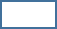 Диплом государственного образца
№________	от «____»	20____г.Проректор по научной работе                               _________________   / ___________________ /Начальник Отдела                                                 _________________  /  ___________________ /                                                                                        « _____» _____________ 20___г.2. Аспирант _____________________________________________________________________                                                                                                (Ф.И.О.)Защитил (представил к защите) НКР на тему:_________________________________________________________________________________________________________________________________________________________________________________________________________________________________________________________________________________________________________________________________________________________________________________________________________________________________________________________в диссертационном совете _________________________________________________________________________________________________________________________________________Проректор по научной работе__________________ /  __________________ /Начальник Отдела                                               ____________________   / ____________________/« ___» _____________ 20___г.Принято: Ученым советом Академии«____»_______________2022 г. Протокол № ____  УТВЕРЖДАЮ: Ректор_____________Р.М.Кочкаров«___» _______________ 2022г.Глава,подглаваНаименование этапа работы над научно-квалификационной работой (диссертацией)СрокиокончанияэтапыНаименование дисциплин (модулей) в соответствии с учебным планомГод обучения аспиранта, форма контроляГод обучения аспиранта, форма контроляГод обучения аспиранта, форма контроляГод обучения аспиранта, форма контроляГод обучения аспиранта, форма контроляГод обучения аспиранта, форма контроляГод обучения аспиранта, форма контроляГод обучения аспиранта, форма контроляГод обучения аспиранта, форма контроляГод обучения аспиранта, форма контроляНаименование дисциплин (модулей) в соответствии с учебным планом1 год1 год2 год2 год3 год3 год4 год4 год5 год5 годНаименование дисциплин (модулей) в соответствии с учебным планом1 семестр2 семестр3 семестр4 семестр5 семестр6 семестр7семестр8семестр9 семестр10семестрБлок 1История и философия наукиИностранный языкОбязательные дисциплиныДисциплины по выборуПедагогика и психология высшей школыПедагогические основы преподавания в высшей школеПедагогическая риторика Тренинг профессионально-ориентированной риторикиБлок 2 Педагогическая практика (стационарная /выездная)Практика по получению профессиональных умений и опыта профессиональной деятельности (стационарная/ выездная)Блок 3Научно-исследовательская деятельность и подготовка научно-квалификационной работы (диссертации) на соискание ученой степени кандидата наукБлок 4Государственный экзамен Представление научного доклада об основных результатах подготовленной научно-квалификационной работы (диссертации)Наименование дисциплин (модулей) в соответствии с учебным планомПланПланВыполнение, оценкаВыполнение, оценкаНаименование дисциплин (модулей) в соответствии с учебным планом1 семестр2 семестр1 семестр2 семестрИстория и философия наукизачетэкзаменИностранный языкзачетэкзаменИнформационные технологии в научных исследованияхэкзаменЛогика и методология научного исследованиязачетПедагогика и психология высшей школызачетПедагогическая риторика 	зачетПланПланВыполнение, оценкаВыполнение, оценка1 семестр2 семестр1 семестр2 семестр1Научные публикации по теме НКР  (опубликовано/принято в печать), из них:статей в журнале, рекомендованном ВАКстатей в зарубежных изданияхстатей в журнале РИНЦстатей в журналах , индексируемых WebofScience, Scopusпубликаций в  сборниках всероссийских конференций публикаций в сборниках (трудах) международных конференцийпубликаций в сборниках (трудах) региональных конференциймонографийучебных пособий и пр.2Получение охранных документов на объекты интеллектуальной собственности:ПатентСвидетельство о регистрации программы или базы данных3Индивидуальные гранты 4Участие в международной  зарубежной )конференции с докладом или выставке5Участие во всероссийской конференции с докладом или выставкеНаименование дисциплин (модулей) в соответствии с учебным планомПланПланРезультаты сессииРезультаты сессииНаименование дисциплин (модулей) в соответствии с учебным планом3 семестр4 семестр3 семестр4 семестрПланПланВыполнение, оценкаВыполнение, оценка3 семестр4 семестр3 семестр4 семестр1Научные публикации по теме НКР (опубликовано/принято в печать), из них:статей в журнале, рекомендованном ВАКстатей в зарубежных изданияхстатей в журнале РИНЦстатей в журналах , индексируемых WebofScience, Scopusпубликаций в  сборниках всероссийских конференций публикаций в сборниках (трудах) международных конференцийпубликаций в сборниках (трудах) региональных конференциймонографийучебных пособий и пр.2Получение охранных документов на объекты интеллектуальной собственности:ПатентСвидетельство о регистрации программы или базы данных3Индивидуальные гранты 4Участие в международной /зарубежной конференции с докладом или выставке5Участие во всероссийской конференции с докладом или выставкеНаименование дисциплин (модулей) в соответствии с учебным планомПланПланРезультаты Результаты Наименование дисциплин (модулей) в соответствии с учебным планом5 семестр6 семестр5 семестр6 семестрПланПланВыполнение, оценкаВыполнение, оценка5 семестр6 семестр5 семестр6 семестр1Научные публикации по теме НКР (опубликовано/принято в печать), из них:статей в журнале, рекомендованном ВАКстатей в зарубежных изданияхстатей в журнале РИНЦстатей в журналах , индексируемых WebofScience, Scopusпубликаций в  сборниках всероссийских конференций публикаций в сборниках (трудах) международных конференцийпубликаций в сборниках (трудах) региональных конференциймонографийучебных пособий и пр.2Получение охранных документов на объекты интеллектуальной собственности:ПатентСвидетельство о регистрации программы или базы данных3Индивидуальные гранты 4Участие в международной (зарубежной )конференции с докладом или выставке5Участие во всероссийской конференции с докладом или выставкеНаименование дисциплин (модулей) в соответствии с учебным планомПланПланРезультаты Результаты Наименование дисциплин (модулей) в соответствии с учебным планом7 семестр8  семестр7 семестр8 семестрПланПланВыполнение, оценкаВыполнение, оценка7 семестр8 семестр7 семестр8 семестр1Научные публикации по теме НКР  (опубликовано/принято в печать), из них:статей в журнале, рекомендованном ВАКстатей в зарубежных изданияхстатей в журнале РИНЦстатей в журналах , индексируемых WebofScience, Scopusпубликаций в  сборниках всероссийских конференций публикаций в сборниках (трудах) международных конференцийпубликаций в сборниках (трудах) региональных конференциймонографийучебных пособий и пр.2Получение охранных документов на объекты интеллектуальной собственности:ПатентСвидетельство о регистрации программы или базы данных3Индивидуальные гранты 4Участие в международной (зарубежной )конференции с докладом или выставке5Участие во всероссийской конференции с докладом или выставкеНаименование дисциплин (модулей) в соответствии с учебным планомПланПланРезультаты Результаты Наименование дисциплин (модулей) в соответствии с учебным планом9 семестр10 семестр9 семестр10 семестрПланПланВыполнение, оценкаВыполнение, оценка9 семестр10 семестр9 семестр10 семестр1Научные публикации по теме ВКР (опубликовано/принято в печать), из них:статей в журнале, рекомендованном ВАКстатей в зарубежных изданияхстатей в журнале РИНЦстатей в журналах , индексируемых WebofScience, Scopusпубликаций в  сборниках всероссийских конференций публикаций в сборниках (трудах) международных конференцийпубликаций в сборниках (трудах) региональных конференциймонографийучебных пособий и пр.2Получение охранных документов на объекты интеллектуальной собственности:ПатентСвидетельство о регистрации программы или базы данных3Индивидуальные гранты 4Участие в международной (зарубежной )конференции с докладом или выставке5Участие во всероссийской конференции с докладом или выставке